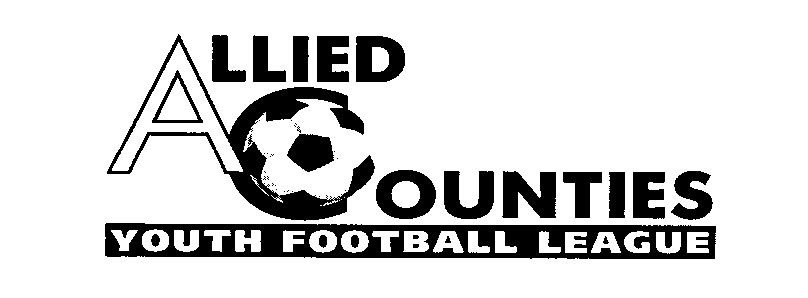 Official website www.acyfl.co.uk	Twitter @ACYFLofficial	FA ACYL FULLTIMEBulletin 32 – 2020/2021 20/03/2022CHAMPIONS CUP/SUBSIDIARY CUP/SUPPLEMENTARY CUPAs our North and East Divisions are not finalised the decision is to have the Champions Cup as a knockout competition. One Quarter Final and two Semi Finals will be followed by a Final.The Subsidiary Cup knockout will see 6 group winners play in the Quarter Final with seventh group winner club having a bye into the Semi Final. The Supplementary Cup will see 6 group runners up play in the Quarter Final with the seventh group runner up having a bye into the semi final.The CHAMPIONS CUP draw  QUARTER FINAL Farnham Town - West Division champions v Didcot Town - Central Division championsSEMI FINALS South Division champions v West Division or Central Division championsEast Division champions v North Division championsThe SUBSIDIARY CUP drawQUARTER FINALGroup A winner v Group B winnerGroup C winner v Group D winnerGroup E winner v Group F winnerGroup G byeSEMI FINALSGroup C winner or Group D winner v Group A winner or Group B winnerGroup E winner or Group F winner v Group G winnerThe SUPPLEMENTARY CUP drawQUARTER FINALGroup A runner up v Group C runner up Group D runner up v Group E runner upGroup F runner up v Group G runner upGroup B runner up byeSEMI FINALSGroup D runner up or Group E runner up v Group A runner up or Group C runner upGroup F runner up or Group G runner up v Group B runner upCUP COMPETITIONS FINALSAgain this season we will have a finals day at Ascot United on Sunday 15th May. After the success of the day last season we felt it was only right to repeat it this season.  We will hopefully have two of our finals that day. Another final date is Wednesday 11th May at Windsor FC.  We will have more details soon.FIXTURES going forwardThe inclement weather has not helped of late with trying to fulfil fixtures.  Equally it is not being helped by some clubs not wanting to play matches on the dates that the fixture secretaries have scheduled the matches for whatever reason. We do urge clubs to liaise with your opponents and your fixture secretary to agree a date for any outstanding fixtures and if you know you will not be able to host a fixture sort it now. We only have FIVE weeks to complete these.You the clubs know when your ground is available. Matches must be completed no later than Thursday 25th April.  You know the availability of your ground, please pick up the phone to Barrie or RayAny matches going forward that are postponed we urge you to communicate immediately with your opponents and your fixture secretaries regarding the arrangement of a new date.  Most fixtures have now been dated up until and including Thursday 25th April for all League, League Cup and Subsidiary Cup group matches.Any Subsidiary Cup group fixtures not played by Thursday 25th April the clubs will receive one point each. FIXTURESFixtures are now on FULLTIME. If you have any issues please contact your fixture secretary Barrie Funnell barrie.funnell@sky.com 07850 852998 (Central Division/South Division/West Division/League Cup/Subsidiary Cup) or Ray Green rayjgreen1@btinternet.com 07834 771212 (East Division/North Division)Remember to check FA ACYL FULLTIME for fixture updatesPOSTPONED FIXTURESIn the event of your match being postponed the home club MUST inform the 3 match officials, your opponents, the Referees Secretary, the Results Officer, your Fixture Secretary and complete the Postponement Form. (Any club failing to comply shall be dealt with by the Management Committee who may inflict any penalty it may deem suitable). We do advise the club postponing the fixture to phone or send a text message to all the above – not all have access to emails 24 hours day (Too many times the referee secretary and results officer are not being informed of the postponement and the required postponement form is not submitted) COVID 19 (MATCH POSTPONEMENTS)A club seeking to postpone a match for any COVID related incidents MUST first contact the league secretary Alan King.  COVID 19With the government now lifting all restrictions we do advise you to still take all precautions and care and to please abide by any protocols that clubs may have in place when you visit. BELOW IS A GUIDE AS TO THE RETURN OF MATCH RESULT FORMS (we do appreciate our club administrators have jobs, families and a life away from football etc so may miss the 2 day deadline, hopefully below will help you. Please retain your Team Sheet in case an ACYL officer makes a request for you to forward it to them.)MATCHDAY				RETURNED NO LATER Monday				FridayTuesday				SaturdayWednesday				MondayThursday				Tuesday(If you miss the above deadlines rule 21(A) will be invoked).LATEST RESULTSMonday 14th MarchEAST DIVISIONUxbridge 3-4 Hillingdon BoroughSOUTH DIVISIONWestfield 5-2 Frimley Green at Frimley Green FCLEAGUE CUP SECOND ROUNDGuildford City v0-3 Ascot UnitedTuesday 15th MarchEAST DIVISIONNorth Greenford United 4-0 CB Hounslow UnitedSUBSIDIARY CUP GROUP FBasingstoke Town P-P Farnham TownWedneday 16th MarchNORTH DIVISIONChalfont St Peter P-P Flackwell HeathEAST DIVISIONAFC Hayes P-P WembleyLEAGUE CUP ROUND TWOAldershot Town P-P Abbey RangersSURREY FA U18 MIDWEEK CUP SEMI FINALGlebe P-P Ash UnitedThursday 17th MarchSUBSIDIARY CUP GROUP FAlton P-P Ash UnitedSUBSIDIARY CUP GROUP EWokingham & Emmbrook 7-0 Badshot LeaEAST DIVISIONHarefield United P-P Hanwell TownNORTH DIVISIONHolmer Green 0-0 Buckingham AthleticRisborough Rangers 2-3 Thame United at Thame United FCFIXTURES for NEXT TWO WEEKS (please check FA ACYL FULLTIME for late changes)Monday 21st MarchEAST DIVISIONCB Hounslow United v Harefield UnitedHillingdon Borough v UxbridgeSURREY FA YOUTH U18 CUPGlebe v Ash UnitedTuesday 22nd MarchLEAGUE CUP ROUND THREENorth Greenford United v Ascot UnitedSUBSIDIARY CUP GROUP GFleet Town v Frimley GreenWednesday 23rd MarchEAST DIVISIONWembley v Hanwell TownLEAGUE CUP ROUND TWOAldershot Town v Abbey RangersThursday 24th MarchNORTH DIVISIONFlackwell Heath v Chalfont St PeterBuckingham Athletic v Thame UnitedHolmer Green v Risborough RangersMonday 28th MarchNORTH DIVISIONThame United v Buckingham AthleticEAST DIVISIONHillingdon Borough v AFC HayesSOUTH DIVISIONFrimley Green v Virginia WaterFleet Spurs v Ascot UnitedSUBSIDIARY CUP GROUP DWalton & Hersham v Abbey RangersTuesday 29th MarchSUBSIDIARY CUP GROUP DHanwell Town v AFC HayesLEAGUE CUP ROUND TWOHarefield United v Chalfont St PeterWednesday 30th MarchEAST DIVISIONAFC Hayes v WembleySUBSIDIARY CUP GROUP EBadshot Lea v Aldershot TownSUBSIDIARY CUP GROUP GHartley Wintney v Fleet TownSUBSIDIARY CUP GROUP FAsh United v Basingstoke TownThursday 31st MarchEAST DIVISIONNorth Greenford United v Hanwell TownNORTH DIVISIONFlackwell Heath v Holmer GreenRisborough Rangers v Buckingham AthleticCHAMPIONS CUP QUARTER FINALFarnham Town v Didcot TownAlan KingGeneral Secretary/Registrations/Results07899 941414generalsecretary@alliedcounties.co.ukacylregistration@aol.co.ukGOING FORWARD THE BULLETIN WILL BE DISTRIBUTED ON A SUNDAY